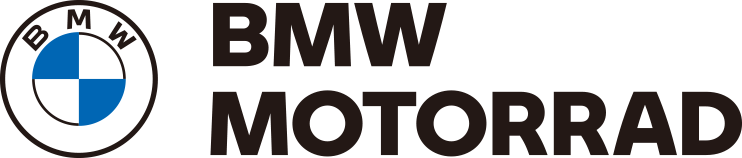 年末年始休業の件　平素は格別のお引き立てを賜り、厚く御礼申し上げますBMWモトラッド岐阜では年内最終営業26日年始の営業は４日　10：00からとなります来年も変わらぬお引き立てのほどよろしくお願い申し上げます。年末年始休業 12月27日（火）～1月3日（火）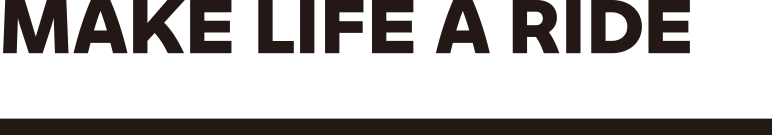 